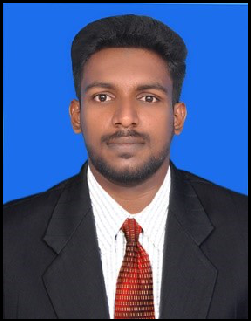 WORK EXPERIENCE 1 year 6 monthsAGE22PREM BE – Mechanical Engineer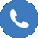 ABOUT MEBeing a dynamic qualified Mechanical Engineer, I possess more than one year of experience in Building Engineering Services projects in terms of shop drawings preparation, site coordination, implementing, execution and maintenance. I am well versed with the site execution. I have a successful track record in the HVAC, Plumbing and Firefighting . I am an effective communicator with ability to present complex information to corporate clients and individuals.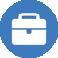 Job Responsibilities:Preparation of technical specification and technical reports of projects.Preparation and submission of HVAC equipment summary.Optimize size of equipment’s like heat Exchanger, air handling units, fan coil units and extraction fans, etc.Shop drawing preparation of HVAC Chilled water and Ventilation system, selection of supply and extract fans.Assisting CAD operators in carrying out shop drawings.Estimation of man power and project start to end dates.Meeting with the Clients Consultants for the submission and approvals for shop drawingsReview material requisitions orders according to approved material submittals and shop drawings.Coordinate & Implement project schedules look head program and plans in a timely effective manner.Coordinate with planning engineer to maintain weekly progress report and update baseline program.Coordinate with safety officer to complete the work with proper safety and permit system.Ensure that the work is done as per approved drawing, Method statement.Ensure that the work is done with approved material.Supervision of daily work activities in coordination with site foremen and labors.Assigning & monitoring task to the foremen and supervisors as per the project planning.Check all completed works and prepare the Inspection request accordingly.Coordinate with other engineers disciplines and reports to the Engineering/Project Manager.Support the management, engineering and construction teams on different issues.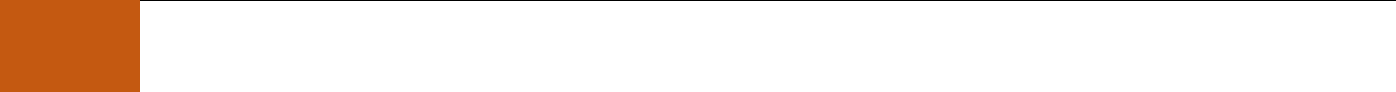 1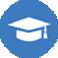 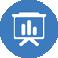 SkillsCapable of Preparation Shop Drawings in MEP Systems.Ability to handle Site Erection/Inspection of MEP Systems.Expertise in all editions ofwindows & MS Office.Ability to rapidly build relationship and set up trust, confident and determined.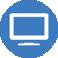 Ability to cope up with different situations and handle pressure.Positive attitude and Dedicated towards my job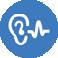 Languages	English		TamilMalayalam2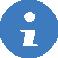 ContactEmail: prem-397151@gulfjobseeker.com I am available for an interview online through this Zoom Link https://zoom.us/j/4532401292?pwd=SUlYVEdSeEpGaWN6ZndUaGEzK0FjUT09DeclarationI am here by declare that the information contained here in is true and correct to the best of my knowledge and belief.Yours faithfully,PREM 3Work ExperienceMay-2018 to Dec-2019ProjectsSamudra Residency , ChennaiPvt Ltd, ChennaiEducationBachelor of Mechanical EngineeringGraduated, April 2018Sakthi Mariamman Engineering CollegeMarks 70%Anna UniversityChennai, Tamilnadu, India+2 (HSSLC)Graduated, March 2014Munchirai Punitha Arockiyamatha MatricMark 72%Higher Secondary schoolPuthukkadai, Tamilnadu, India10th (SSLC)Graduated, March 2012Munchirai Punitha Arockiyamatha MatricMark 75%Higher Secondary schoolPuthukkadai, Tamilnadu, IndiaComputer ProficiencyRivet MEPAuto CaddHAPPower pointVISU (ECU software)MS ExcelPersonal DetailsPersonal DetailsPersonal DetailsBirthdayBirthday:March 26 ,1997Nationality:IndianGenderGender:MaleReligion:ChristianMarital StatusMarital Status:Single